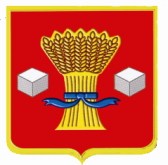 АдминистрацияСветлоярского муниципального района Волгоградской областиПОСТАНОВЛЕНИЕот   26.10.2016                                   №1617О внесении изменений в постановление администрацииСветлоярского муниципального района Волгоградской областиот 24.12.2015 № 1831 « Об утверждении Ведомственного перечня муниципальных услуг и работ, оказываемых и выполняемыхмуниципальными учреждениями Светлоярского муниципального района Волгоградской области в сфере «Культура»»  	В связи с уточнением ведомственного перечня муниципальных услуг и работ, оказываемых и выполняемых муниципальными учреждениями Светлоярского муниципального района Волгоградской области в сфере «Культура», руководствуясь Уставом Светлоярского муниципального района Волгоградской области,п о с т а н о в л я ю:Внести изменение в постановление администрации Светлоярского муниципального района Волгоградской области от 24.12.2015 № 1831                                   «Об утверждении Ведомственного перечня муниципальных услуг и работ, оказываемых и выполняемых муниципальными учреждениями Светлоярского муниципального района Волгоградской области в сфере «Культура» изложив приложение в новой редакции.Настоящее постановление вступает в силу с момента его подписания и распространяет свое действие на правоотношения, возникшие с 01.01.2016 года.Отделу по муниципальной службе, общим и кадровым вопросам (Иванова Н.В.) разместить настоящее постановление в сети Интернет на официальном сайте Светлоярского муниципального района Волгоградской области.Контроль над исполнением настоящего постановления возложить на начальника отдела бюджетно-финансовой политики администрации Светлоярского муниципального района Л.А. Евдокимову.Глава муниципального района                                                               Б.Б. КоротковВедомственный перечень муниципальных услуг и работ, оказываемых и выполняемых муниципальными учреждениями Светлоярского муниципального района Волгоградской области                      в сфере  «Культура»*Не является участником бюджетного процессаУправляющий делами                                                                          Т. В. РаспутинаПриложение к постановлению  администрацииСветлоярского муниципального районаот _____________  №  ___№ п/пНаименование муниципальной услуги (работы)                               Код ОКВЭДУслуга - "1"
Работа - "2"Наименование органа, осуществляющего полномочия учредителя, код в соответствии с реестром участников бюджетного процессаНаименование муниципального учреждения, оказывающего услугу (выполняющего работу),                  код в соответствии с реестром участников бюджетного процессаСодержание услуги (работы)Условия (формы) оказания услуги (выполнения работы)Вид деятельности муниципального учрежденияКатегории потребителей муниципальной услуги (работы)Показатели, характеризующие  объем и качество муниципальной услуги (работы), единицы их измеренияПлатность услуги (работы)  
бесплатная– «1»;
платная – «2»;
частично платная – «3» Нормативные правовые акты, на основании которых муниципальные услуги (работы) включены в ведомственный перечень 123456789101112131Публичный показ музейных предметов, музейных коллекций 92.52 1Администрация Светлоярского муниципального района Волгоградской области (18303641)МБУК «Светлоярский ИКМ»*-Способы обслуживания (показ музейных предметов)          - В стационарных условияхКультура, кинематография, архивное дело, туризмФизические лицаЧисло посетителей (Человек). Количество выставок (Единица)Динамика числа посетителей экспозиций и выставок (Процент) 1,2,3Федеральный закон от 26.05.1996 54-ФЗ «О Музейном фонде Российской Федерации и о музеях в Российской Федерации»123456789101112132Создание экспозиций (выставок) музеев, организация выездных выставок 92.522Администрация Светлоярского муниципального района Волгоградской области (18303641)МБУК «Светлоярский ИКМ»*-Способы обслуживания (показ музейных предметов) – Вне стационараКультура, кинематография, архивное делоВ интересах обществаКоличество экспозиций (Единица)1,2,3Федеральный закон от 26.05.1996 54-ФЗ О Музейном фонде Российской Федерации и о музеях в Российской Федерации